新 书 推 荐中文书名：《野狗旺迪》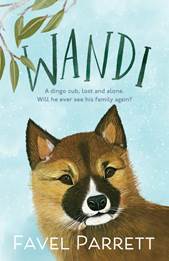 英文书名：WANDI作    者：Favel Parrett出 版 社：Hachette Australia代理公司：ANA/Emily Xu页    数：256页出版时间：2021年9月代理地区：中国大陆、台湾审读资料：电子稿类    型：7-12岁少年文学/动物内容简介：一只澳洲野犬的幼崽被巨鹰从家中叼走了，而后他又被摔落在郊区的一个花园里，他受伤了，却只能孤零零的瑟瑟发抖。在这个小花园里，他遇到了他的第一个人类，并踏上了一段难忘的漫长旅程，最终他成为了世界上最著名的野狗。他可能再也见不到原来在山上的家，也永远无法和自己的亲人团聚了。但他的命运却注定是不平凡的，他将澳洲野犬从灭绝的边缘拯救了回来。他梦想着所有像他这样的狗狗幼崽都能安全地生存在野外，而不是随时随刻都要面对毒药、子弹和仇恨。出自澳大利亚最受喜爱的作家之一法沃尔·帕雷特，这个故事有着非虚构的事实背景，澳大利亚野狗旺迪当年在墨尔本郊区后院被发现时还是一只幼崽，距离自己的自然家园几英里远，这则事迹在当时就登上了全世界的头条新闻。本书以旺迪的口吻叙述，法沃尔的作品温馨而抒情，她对保护自然充满热情，作品中无处不洋溢着她对这只特殊的野狗浓浓的爱，具有很强感染力。这本书一定会成为儿童文学经典之作。我记得最清楚的是妈妈柔软的尾巴，温暖而舒适地贴在我身上。那是我的小毯子，因为有它，即使是大雪纷飞的寒冬，我和我的兄弟姐妹们也可以整夜都感到温暖。我的鼻子从不感到冰冷，我的肚子从来不会饿得咕咕叫，我很安全。我能听到妈妈的心跳声——强烈有力而持续不断，一直在那里。我通过那一声声的心跳和她紧密相联。它告诉了我我需要知道的一切——什么时候该安静，什么时候该玩耍，什么时候该躲藏，什么时候该勇敢。在我的睡梦中，它也依然坚定地存在着。但是有一天妈妈的心跳变了。我听到它急速地跳动、尖叫。那是我最后一次见到她。我妈妈。相关资讯：狗狗旺迪的Instagram官方账号有超过55,000关注者法沃尔在视频中讲述旺迪的故事并探讨野犬保护的相关问题：https://www.smh.com.au/culture/books/the-wonder-of-wandi-a-baby-dingo-that-fell-from-the-sky-20200506-p54qha.html作者简介：法沃尔·帕雷特（Favel Parrett）现居澳大利亚维多利亚，她的职业生涯在2011年以她广受好评的处女作《浅滩》拉开序幕。这是一部令人心碎的小说，在国际上大获成功，入围享有盛誉的迈尔斯·富兰克林奖，并获得道比文学奖。2012年，Favel获得了ABIA年度最佳新人奖。她的下一部小说《夜幕降临》也受到了广泛好评。《野狗旺迪》是她的第一部儿童小说。有关更多信息，请访问favelparrett.com.au或twitter.com/favelparrett。她曾获奖：2012 winner of the Dobbie Award2012 shortlisted Booksellers Choice Award2012 finalist Melbourne Prize — Best Writing Award2012 shortlisted Miles Franklin Literary Award2012 shortlisted ABIA — Australian Literary Fiction Book of the Year2012 winner ABIA — Australian Newcomer of the Year2015 longlisted Miles Franklin Literary Award2015 shortlisted ASAL Awards — ALS Gold Medal2015 shortlisted ABIA — Australian Literary Fiction Book of the Year2015 shortlisted The Indie Books Awards2015 shortlisted ABA's Booksellers Choice Award2020 shortlisted Stella Prize2020 winner Indie Book Awards Book of the Year and Fiction Book of the Year2020 shortlisted for ALS Gold Medal谢谢您的阅读！请将回馈信息发送至：徐书凝（Emily Xu)安德鲁﹒纳伯格联合国际有限公司北京代表处北京市海淀区中关村大街甲59号中国人民大学文化大厦1705室, 邮编：100872
电话：010-82504206传真：010-82504200Email：Emily@nurnberg.com.cn网址：www.nurnberg.com.cn微博：http://weibo.com/nurnberg豆瓣小站：http://site.douban.com/110577/微信订阅号：ANABJ2002